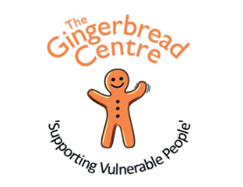 APPLICATION FORM NO: …….………. (For office use only)Personal Details2. Please tell us about your past and/or current employment3. Criminal convictionsYou will be working in an area with people who are vulnerable. The rehabilitation Act 1974 (exemptions) Order 1975 requires you to declare any criminal convictions whether spent or unspent. The Gingerbread Centre, will complete an enhanced DBS check, prior to commencement of employment. Disclosures will provide details of a person’s criminal record, including convictions, cautions, reprimands and warning held on the National Police Computer. Disclosures will also contain details by the Department of Health and the Department of Education and Skills of those considered to be unsuitable for working with children. 4. Please advise us of any experience you have had that will relate to this post.     Please relate your answer to the Job Description / Person Specification.5. Training / Certificates6.  Referees      Please give details of 2 people who can provide references,      (one should be your current or most recent employer.)The Gingerbread Centre is committed to the safeguarding of children and vulnerable people and therefore referees will be asked whether the applicant has been the subject of any safeguarding concerns.We often take up references before interview; please let us know if there is any reason why you would prefer us not to do thisPART FOURThe information provided will be kept separately from the application form, will only be used for statistical monitoring and will be kept in confidence. The form will not be shown to the selection panel and will be destroyed after six months.The Gingerbread Centre is committed to encouraging candidates with a disability to apply for available positions and your response will help us to improve provisions for those less able.Thank you for your co-operation.Closing Date for Applications:	Sunday 15th September 2019Please return this form to:	The AdministratorThe Gingerbread CentreRothesay CourtFurnace Road, NormacotStoke on TrentST3 4LYAlternatively, return your application via email to: admin_assistant@gingerbreadcentre.co.ukIf you have not been contacted within 7 days of the closing date, then unfortunately your application has not been successful on this occasion.Full Name:                                                                                                          Date of Birth:National Insurance Number:Address:Postcode:                                                                       Telephone Number:Email Address:Name and address of employer (most recent first)Position heldBrief details of duties and responsibilitiesHave you ever been convicted of a criminal offence, other than motoring offences?                         Yes             NoIf yes, please specify what offence, and the date of the offencePlease give details of any relevant courses (e.g. City & Guilds.)Please give details of any relevant courses (e.g. City & Guilds.)Please give details of any relevant courses (e.g. City & Guilds.)Please give details of any relevant courses (e.g. City & Guilds.)Title of Course or SubjectLevelResult Date CompletedName:Name:Address:Postcode:Address: Postcode: Tel. NoTel. NoDECLARATIONI confirm that the information given on this form is true and complete to the best of my knowledge.Signed:                                                                                             Date:Date of Birth:Age:Gender:Gender:Male      Female  Male      Female  Male      Female  Nationality:To which of the following ethnic groups do you consider you belong?To which of the following ethnic groups do you consider you belong?To which of the following ethnic groups do you consider you belong?To which of the following ethnic groups do you consider you belong?WHITEBritish          Irish  	Any other white background (please state)WHITEBritish          Irish  	Any other white background (please state)ASIAN OR ASIAN BRITISHIndian      Pakistani      Bangladeshi  Any other Asian background (please state)ASIAN OR ASIAN BRITISHIndian      Pakistani      Bangladeshi  Any other Asian background (please state)MIXEDWhite & Black Caribbean  White & Black African       White & Asian                   Any other mixed background (please state)MIXEDWhite & Black Caribbean  White & Black African       White & Asian                   Any other mixed background (please state)MIXEDWhite & Black Caribbean  White & Black African       White & Asian                   Any other mixed background (please state)BLACK OR BLACK BRITISHCaribbean  African       Any other black background (please state)Chinese  Other ethnic group (please state)Other ethnic group (please state)Other ethnic group (please state)Do you consider yourself to have a disability?    Yes    No  If yes, what is the nature of your disability (please give details)Please indicate where you saw this vacancy advertised:Please indicate where you saw this vacancy advertised:Please indicate where you saw this vacancy advertised:Please indicate where you saw this vacancy advertised:Gingerbread Website  Indeed Jobs   Indeed Jobs   VAST website/newsletter  Job Centre      Job Centre Website  Job Centre      Job Centre Website  The Sentinel       The Sentinel Website  The Sentinel       The Sentinel Website  Local Press    (please state)  Local Press    (please state)  Local Press    (please state)  Local Press    (please state)  Internet Search    (please state) Internet Search    (please state) Internet Search    (please state) Internet Search    (please state) Other    (please state) Other    (please state) Other    (please state) Other    (please state) 